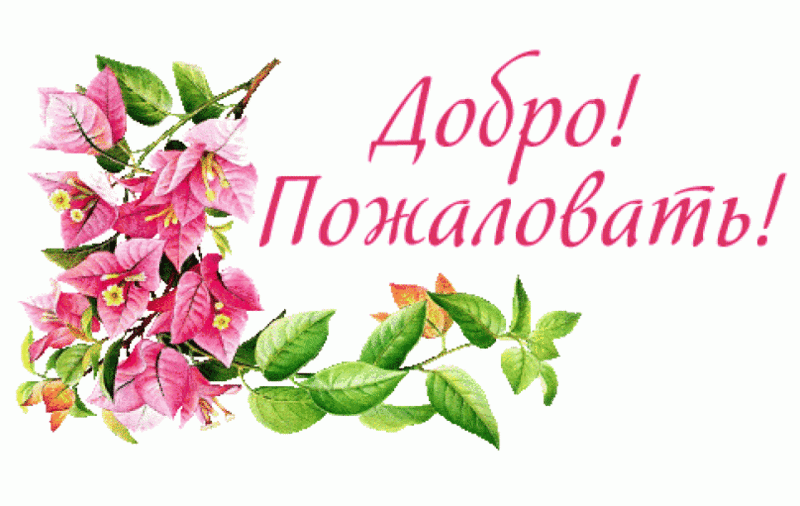 Министерство Образования и Науки Республики ДагестанМКОУ « Апшинская СОШ»Кабинет Биологии работает над темой:«Использование ИКТ в ходе реализации ФГОС»План работы кабинета биологии на 2019-2020 учебный год:Повышение качества знаний учащихся в процессе обучения и воспитания.Приобщение учащихся к работе с различными источниками информации, в том числе и с Интернет-ресурсами.Использование современных образовательных технологий, как одно из средств повышения мотивации учащихсяЗав. Кабинетом-Валиева К.М.Паспорт кабинета биологии1.Фамилия ,имя отчество заведующей кабинетом-Валиева К.М.2.Классы  для которых оборудован кабинет-5-11 кл.3.Класс,ответственный за кабинет- 11кл.4.Площадь кабинета-5.Число посадочных мест-8Перечень имущества кабинетаНаглядные пособияОткрытый урок биологии в 8 классе«Класс птицы»Валиева КурбангизМагомедовна,учительбиологии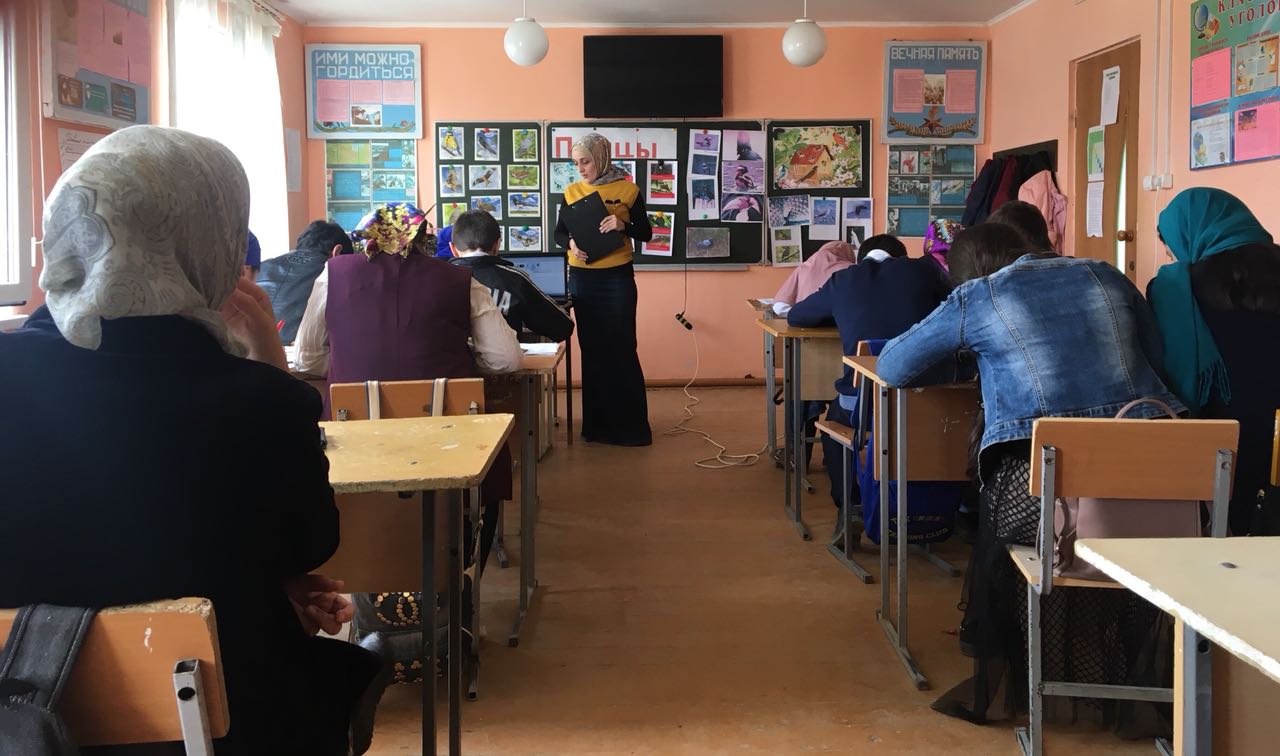 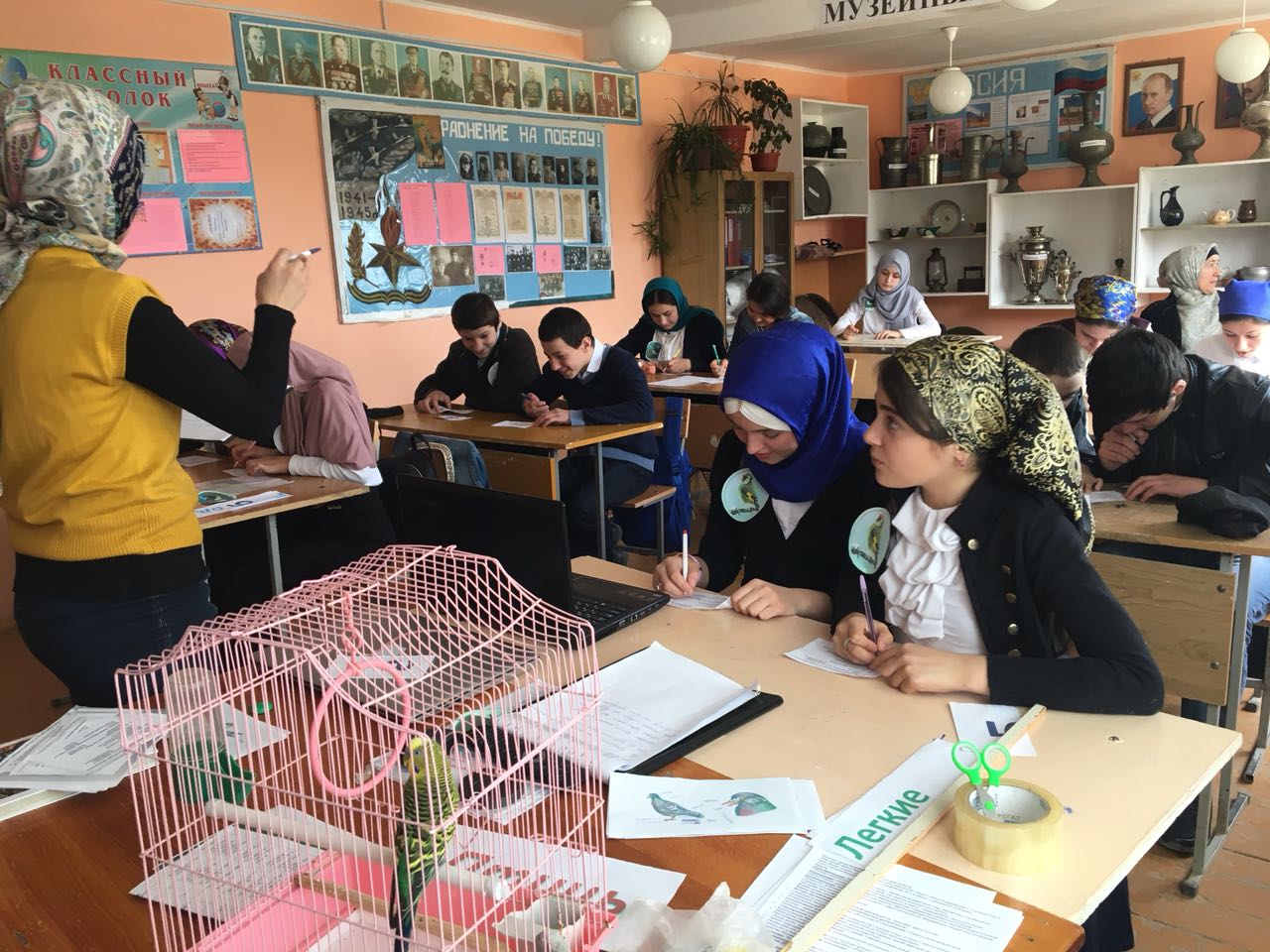 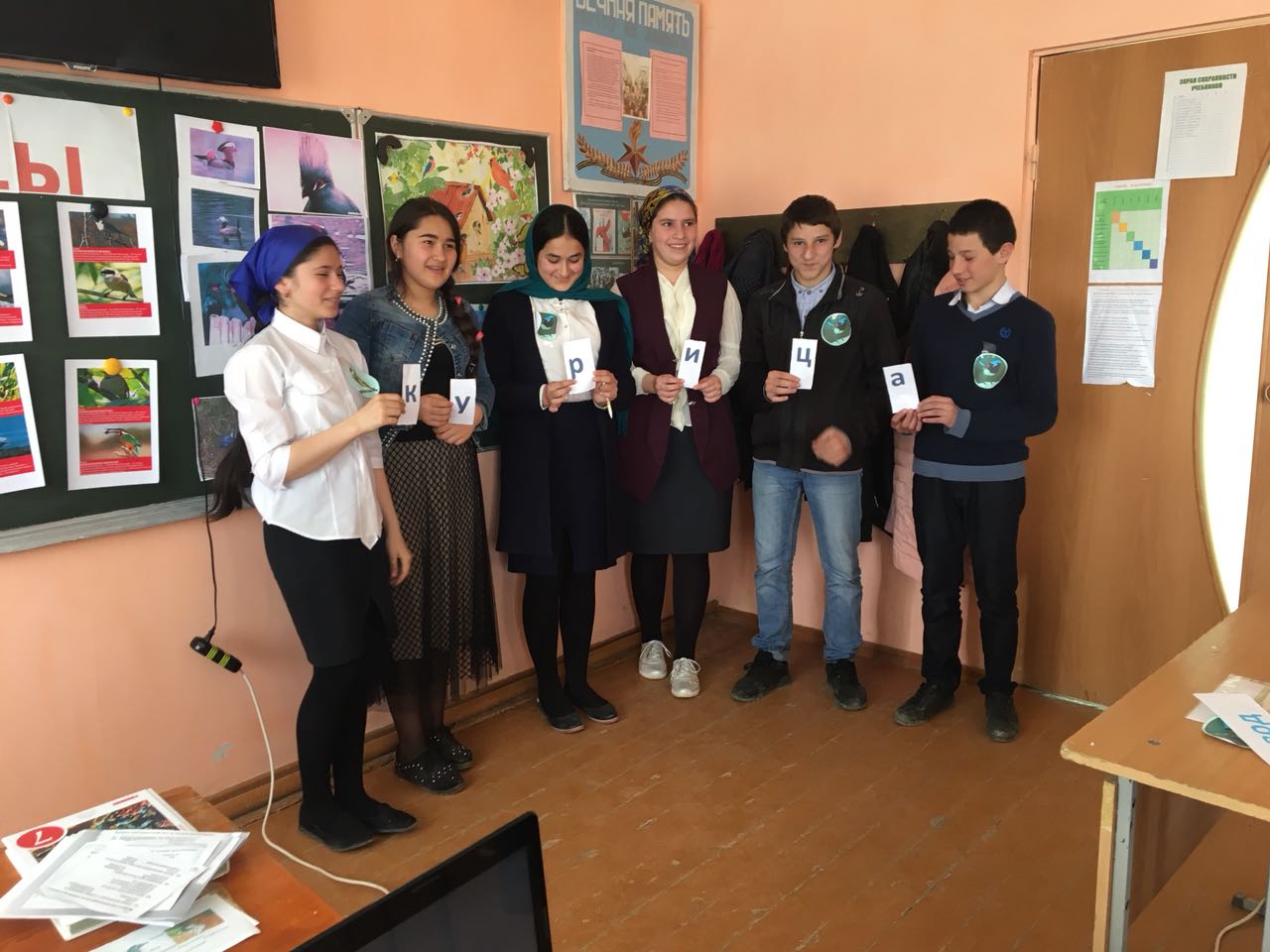 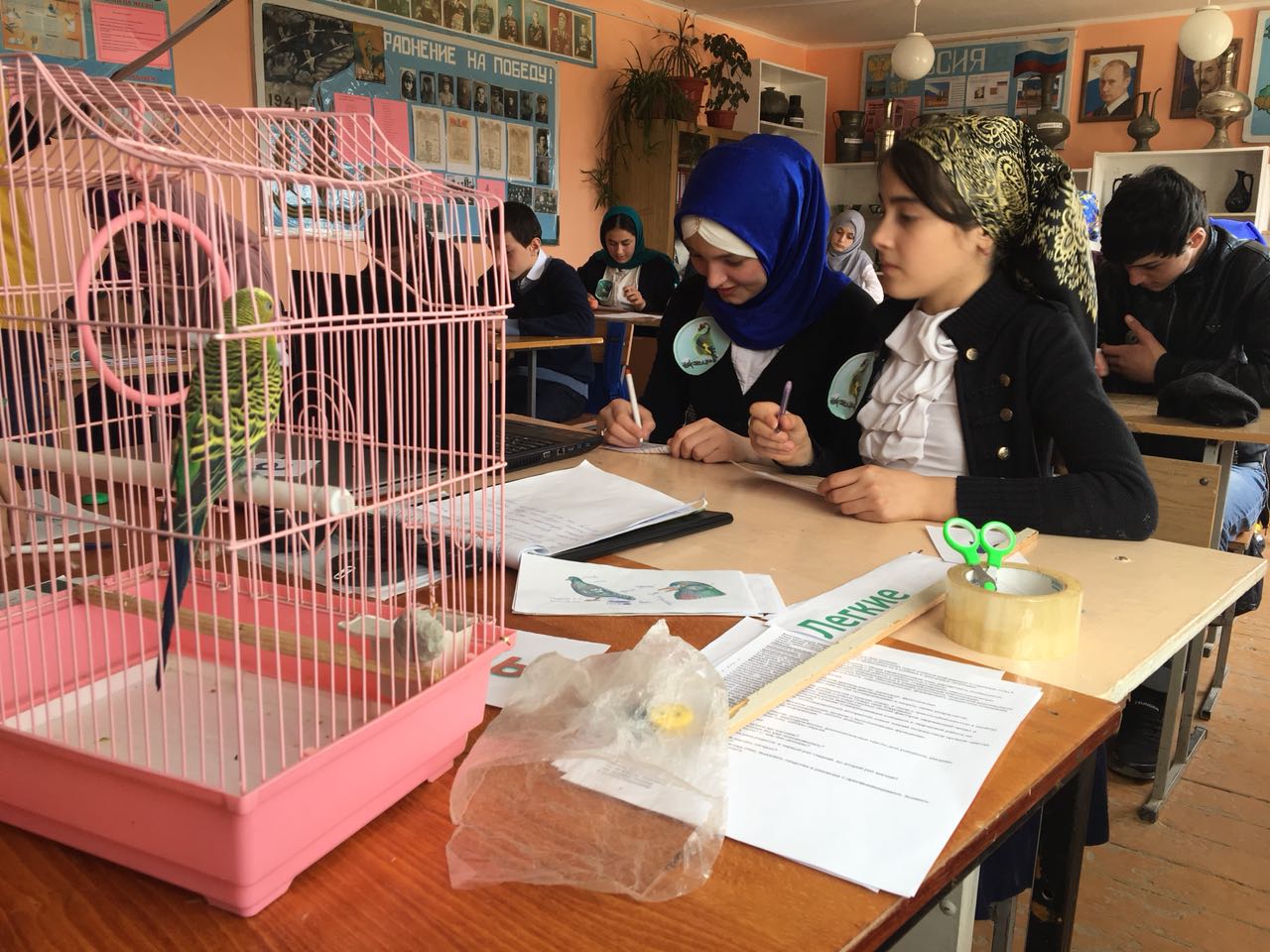 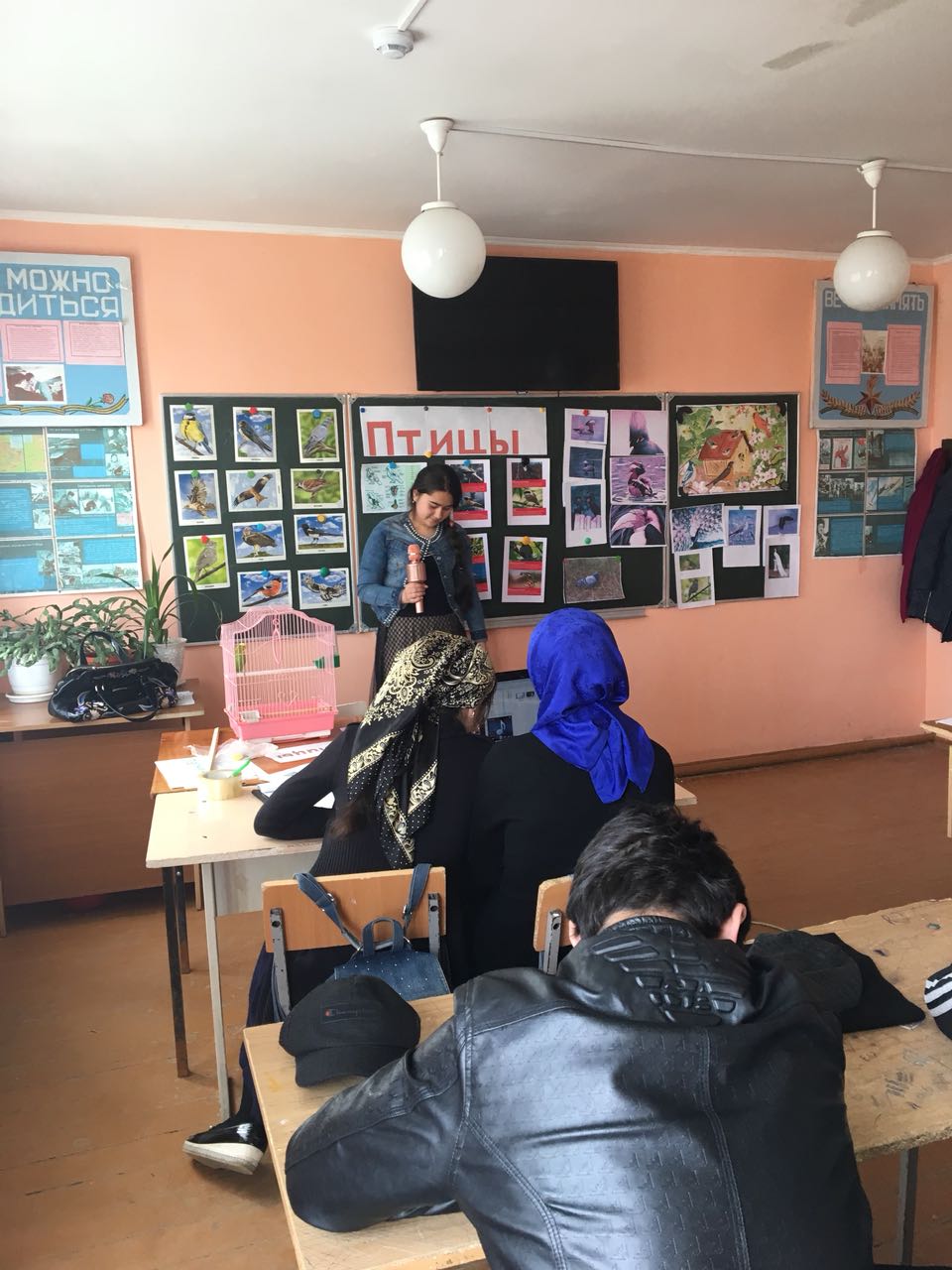 №Наименование имуществаКоличество1Ученический кабинет1 шт.2Ученические стулья8 шт.3Учительский стол1 шт.4Учительский стул1 шт.5Школьные парты4 шт.1Таблица Нервная система2Таблица Выделительная система3Таблица Мышечная система4Таблица Опорно-двигательная система